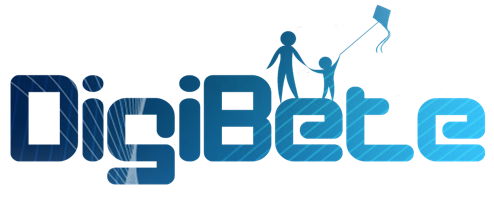 Goals of Diabetes Lesson Plans14-15 yearsFood for LifeAim of session:Understanding the role of food for healthy living, nutrients for growth, prevention of CVDUnderstanding food labels for health food choicesPractice counting carbohydrateUnderstand that not all carbohydrates are the same (GI)Learning Objectives:Can I describe the elements of a healthy balanced meal?Do I know which nutrients are important for growth and cardiovascular protection?Do I know which foods contain these nutrients?Can I interpret food labels for health?Can I count carbs with different resourcesDo I know that different carbs have different effects on BG?Assessment for Learning (AfL) activities built into session:Verbalise elements of healthy meal and whyIdentify foods containing nutrients for growth and CVD protectionGuessing carbs vs actual carbsIdentifying low and high GI foodsEvaluation activities to be built into session:Rate your carb counting on a scale 1-10 based on worksheet scoreMaterials/resources needed:Eat Well Guide picture (DoH)Food models/magnets/PicturesVisual of blocked arteries (picture or model of increasingly blocked arteries)Carbs and Cals, weighing scales, calculatorsReal carb food for weighing (cereals, fruit, cooked rice/pasta, Panini, cooked jacket potato)Worksheet for carb counting (attached)GI graph pictureFlashcards/whiteboards for GI - high, medium, lowAccess to DigiBete Goals of Diabetes food VideosCARB GUESSTIMATION WORKSHEET (14-15Y)Actual carbs calculation:Carbs per 100g  100 x weight of portion of foodGoals of Diabetes Lesson PlansAge Group: 14-15yTopic: Food and eating away from homeDelivered by DietitianTitle of session:Food for LifeTiming of session:Approx 32 minsFoodMy Guess of CarbsUnits I would give for thisWeight of food (g)Carbs per 100gActual carbs in portionShreddies78(to be completed for foods chosen)Special K /Cornflakes80/93Cooked pasta30Cooked rice30Panini/ baguette47/57Cake muffin48Jacket potato21Popcorn (salted)60Grapes18Banana21TimeSession Content/Taught ContentResources Needed2 mins2 mins5 minsQ: Can you describe the content of a healthy diet?Fruit and vegCarbs and proteinsDairyHealthy fatsFibre/roughageNot too many snacks/sweetsNot too much saltQ: WHY are these nutrients important?For growthFor cardiovascular protectionHealthy gutsLower BP (relate to measurement in clinic)Strong bonesTask: Sort food pictures into groups of foods that fit these profilesEducator to clarify correct foods for healthShow blocked artery pics/models to help explain CVD progressionQ: Who looks at food labels for health choices?Relate traffic light labelling to nutrients above – sugars, fats, saltListen to responsesFlip chart for ideas, EWG picture for promptsFood models/pictures/magnets of a wide variety of foods that fit these food groupsCarbs, fruit and veg (fibre, vits and mins, growth)Oily fish, nuts, avocado, oils (healthy fats)Dairy foods (calcium)Eat Well Guide to group similar foods togetherListen to responsesPre-selected traffic light food labels showing a variety of nutrient contents2 mins10 minsCarb counting challenge:Provide with a selection of CHO foods already portioned and worksheet (examples attached)Individually – guess the carbs in each portion and write guess in grams, OR how many units of insulin they would give for that foodIn pairs, calculate actual g of carbs in each portion using weighing scales, Carbs and Cals or 100g valuesEducators will need to help each pairScore individual worksheets out of 10 guess vs actual carbs(10g +/- of actual is acceptable)Reflect on whether individuals are under or overdosing based on guesses.Guesses are sometimes necessary Worksheet eachCarbs and Cals booksEmpty plates and bowls (same as those with food on)Food weighing scales (enough to work in pairs)Calculators 5 minsQ: Has anyone heard of the words Glycaemic Index or GI?Q: Does anyone know what it means and willing to explain?Which do you think are better for blood glucose – high or low foods?Not all high foods are unhealthy and not all low foods are healthy, it’s how much work your body has to do to digest the foodUse previous food portions to provide examples of low medium, high GI foodsIndividuals to guess which it is – educator to explain each answerListen to responsesUse visual of low vs high GI graph to illustrate responsesFood portions or pictures of other carbs – food examples of low/med/high GI foodsFlashcards/whiteboards of low/medium/high to show in response to different foods5 minsSummary: Watch G of D DigiBete 14-15 Food videos to summarise and revise tasksAccess to website with screen + projector/tablets/laptops1 minEvaluation:Rate your carb counting out of 10